TASK FORCE ON OPEN GOVERNMENTAGENDAMay 24, 2018 Lynwood Roberts Room1:00 pm IntroductionsPublic Access to Government	Brian Hughes-Mayor’s Office Chief of Staff (tentative)Presentation on Technology and Municipal Government	Greg Bugbee- Chief Technology Officer Novus Insight, Inc.Closing CommentsDiscussion and PlanningPublic CommentChairs: Hank Coxe and Dr. Sherry MagillMembers:  	Ywana Allen	Rachael Fortune	The Honorable Alberta Hipps	Ron Littlepage	Michael Lockamy		Audrey Moran-Excused	The Honorable Jim Overton	Sabeen Perwaiz	Cleve WarrenThe next Task Force Meeting will be Thursday, May 29, 2018 at 1:00 pmin the Lynwood Roberts 117 West Duval Street, 1st Floor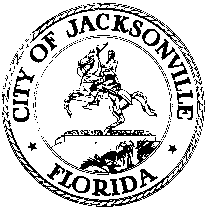 OFFICE OF THE CITY COUNCILANNA LOPEZ BROSCHEPRESIDENTJACKSONVILLE CITY COUNCIL OFFICE (904) 630-1452SUITE 425, CITY HALL117 WEST DUVAL STREETJACKSONVILLE, FLORIDA 32202